La scala di Rosiwal (sviluppata nel 1896 dall'austriaco August Rosiwal) è un'evoluzione della scala di Mohs che viene utilizzata per identificare la durezza di un minerale.In questa scala viene attribuito il valore di 1000 alla durezza del corindone e la durezza degli altri minerali viene determinata con prove di laboratorio che misurano la loro resistenza all'abrasione.La seguente tabella fornisce la durezza misurata nella scala di Rosiwal dei minerali di riferimento della scala di Mohs.N.B.: da questa tabella emerge chiaramente che i rapporti tra il grado precedente e quello successivo della scala di Mohs non sono costanti.Voci correlate [modifica]DurezzaScala di MohsScala VickersScala di BrinellScala di RockwellScala di KnoopISOMineraleGradoscala di Mohs  Durezza Rosiwal    Talco 1°0,03  Gesso 2°1,25  Calcite3°4,5  Fluorite4°5  Apatite5°5,5  Ortoclasio  6°37  Quarzo7°120  Topazio8°175  Corindone9°1.000  Diamante10°140.000Portale Ingegneria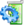 Portale Metrologia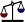 Portale Mineralogia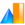 Portale Scienza e tecnica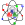 